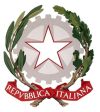 TRIBUNALE di RIETI       Sezione fallimentareIstanza di liquidazione del compenso del curatoreFallimento/Liquidazione giudiziale (denominazione ***** per esteso) R.G. ****. N. Curatore: avv./dott.Giudice delegato: dott.Il sottoscritto Curatore, premesso che:a) È stata completata la liquidazione dell’attivo;b) Il rendiconto di gestione è stato approvato il ;c) Nell’ipotesi di avvicendamento di curatori:1) Il rendiconto del precedente curatore dott./avv. è stato approvato il ;2) Il precedente curatore ha percepito acconti pari a ;d) Il passivo accertato (comprensivo di credito privilegiato e chirografario) è pari a ;e) L’attivo liquidato è pari a ;f) L’attivo attualmente in cassa ammonta a euro ;g) Sono stati corrisposti acconti in favore del curatore per complessivi euro / non sono stati corrisposti acconti;h) La procedura si è avvalsa dei seguenti delegati ex art.32 co.1 l.f./129 co.1 CCI la cui liquidazione viene richiesta in uno alla presente:1) Dott./Avv.• importo richiesto ;• parere del curatore: ;• data autorizzazione del c.d.c. (o del G.D. ex art.41 co.4 l.f./140 co. 4 CCI) ;2) Dott./Avv.• importo richiesto ;• parere del curatore: ;• data autorizzazione del c.d.c. (o del G.D. ex art.41 co.4 lf./140 co. 4 CCI) ;3) Dott./Avv.• importo richiesto ;• parere del curatore: ;• data autorizzazione del c.d.c. (o del G.D. ex art.41 co.4 lf.) ;OPPUREdi cui si riporta la liquidazione già effettuata dal Giudice delegato……i) La procedura si è avvalsa dei seguenti coadiutori ex art.32 co.2 l.f./129 co.2 CCI di cui si riporta la liquidazione già effettuata dal Giudice delegato (l’importo indicato è quello al netto degli accessori di legge complessivamente liquidato in favore del coadiutore all’esito dell’attività svolta nell’interesse della procedura e comprende, quindi, eventuali acconti e saldo):1) Dott./Avv. euro ;2) Dott./Avv. euro ;3) Dott./Avv. euro ;g) Il compenso spettante, tenuto conto dell’attivo e del passivo innanzi indicati, varia da:• PASSIVO: minimo , medio , massimo________;• ATTIVO: minimo , medio , massimo .CHIEDEChe il Collegio voglia liquidare il compenso finale. Rieti, dataFirma